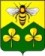 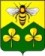 АДМИНИСТРАЦИЯ САНДОВСКОГО  МУНИЦИПАЛЬНОГО ОКРУГАТверская областьПОСТАНОВЛЕНИЕ15.11.2021                                       п. Сандово                                                № 320О создании и содержании в целях гражданской обороны запасов материально-технических, продовольственных, медицинских и иных средств В соответствии с Федеральными законами от 12.11.1998 № 28-ФЗ «О гражданской обороне», от 06.10.2003 № 131-ФЗ «Об общих принципах организации местного самоуправления в Российской Федерации», постановлением Правительства Российской Федерации от 27.04.2000 № 379 «О накоплении, хранении и использовании в целях гражданской обороны запасов материально-технических, продовольственных, медицинских и иных средств», приказом МЧС России от 01.10.2014 № 543 «Об утверждении Положения об организации обеспечения населения средствами индивидуальной защиты»  Администрация Сандовского муниципального округа                                                    ПОСТАНОВЛЯЕТ:Утвердить Порядок создания и содержания в целях гражданской обороны запасов материально-технических, продовольственных, медицинских и иных средств (прилагается).2. Утвердить Примерную номенклатуру и объемы запасов материально-технических, продовольственных, медицинских и иных средств Сандовского муниципального округа, создаваемых в целях гражданской обороны (прилагается).3. Рекомендовать руководителям организаций, расположенных на территории Сандовского муниципального округа, независимо от их организационно-правовой формы, организовать работу по созданию, накоплению и хранению запасов в целях обеспечения защиты персонала и выполнения мероприятий гражданской обороны, в соответствии с действующим законодательством.4. Признать утратившим силу Постановление администрации Сандовского района от 25.06.2013 года  №202 «О создании в целях гражданской обороны  запасов материально- технических, продовольственных, медицинских и иных средств.5. Постановление вступает в силу со дня его подписания и подлежит официальному опубликованию и размещению на официальном сайте Сандовского муниципального округа.6. Контроль за исполнением настоящего постановления возложить на заместителя Главы Администрации Сандовского муниципального округа Фумина Е.А.      Глава  Сандовского муниципального округа                                   О.Н. Грязнов   Приложение 1к постановлению Администрации Сандовского муниципального округа                              от 15.11.2021г. № 320    ПОРЯДОК
создания и содержания в целях гражданской обороны запасов материально-технических, продовольственных, медицинских и иных средств	1. Настоящий Порядок  разработан в соответствии с федеральными законами от 12.02.1998 № 28-ФЗ «О гражданской обороне», от 6.10.2003 № 131-ФЗ «Об общих принципах организации местного самоуправления в Российской Федерации», постановлением Правительства Российской Федерации от 27.04.2000 № 379 «О накоплении, хранении и использовании в целях гражданской обороны запасов материально-технических, продовольственных, медицинских и иных средств», «Положением об организации обеспечения населения средствами индивидуальной защиты», утверждённым  приказом МЧС России от 01.10.2014 № 543, и определяет порядок накопления, хранения и использования в целях гражданской обороны запасов материально-технических, продовольственных, медицинских и иных средств   (далее - Запасы). 	2. Запасы создаются заблаговременно в мирное время и хранятся в условиях, отвечающих установленным требованиям по обеспечению их сохранности.	3. Запасы предназначены для первоочередного обеспечения населения в военное время, а также для оснащения территориальных нештатных аварийно-спасательных формирований (далее - НАСФ) при проведении аварийно-спасательных и других неотложных работ (далее АСДНР) в случае возникновения опасности при ведении военных конфликтах или вследствие этих конфликтов, а также при возникновении чрезвычайных ситуаций природного и техногенного характера.	4. Система Запасов в целях гражданской обороны на территории Сандовского муниципального округа включает в себя:- запасы администрации Сандовского муниципального округа;- запасы предприятий, учреждений и организаций (объектовые запасы).	5. Номенклатура и объемы запасов определяются создающими их органами с учетом методических рекомендаций, разрабатываемых МЧС России совместно с Министерством экономического развития и торговли Российской Федерации исходя из возможного характера военных конфликтов на территории Российской Федерации, величины возможного ущерба объектам экономики и инфраструктуры, природных, экономических и иных особенностей территорий, условий размещения организаций, а также норм минимально необходимой достаточности запасов в военное время. При определении номенклатуры и объемов запасов должны учитываться имеющиеся материальные ресурсы, накопленные для ликвидации чрезвычайных ситуаций природного и техногенного характера.	6. Номенклатура и объемы Запасов утверждаются Администрацией Сандовского муниципального округа и создаются исходя из возможного характера опасностей, возникающих при ведении военных конфликтов или вследствие этих конфликтов, предполагаемого объема работ по ликвидации их последствий, природных, экономических и иных особенностей района, условий размещения организаций, а также норм минимально необходимой достаточности запасов в военное время, максимально возможного использования имеющихся сил и средств.	7. Объем финансовых средств, необходимых для приобретения Запасов, определяется с учетом возможного изменения рыночных цен на материальные ресурсы, а также расходов, связанных с формированием, размещением, хранением и восполнением Запаса.	8. Функции по созданию, размещению, хранению и восполнению Запаса возлагаются:	по материально-техническому снабжению и средствам малой механизации – на комитет по управлению имуществом Администрации Сандовского муниципального округа;по продовольствию, вещевому, медицинскому имуществу и предметам первой необходимости - на финансовое управление Администрации Сандовского муниципального округа.	9. Структурные подразделения Администрации Сандовского муниципального округа, на которые возложены функции по созданию Запаса:	а) наделенные статусом юридического лица:	разрабатывают предложения по номенклатуре и объемам материальных ресурсов в Запасе;	представляют на очередной год бюджетные заявки для закупки материальных ресурсов в Запас;	в установленном порядке осуществляют отбор поставщиков материальных ресурсов в Запас;	заключают в объеме выделенных ассигнований договоры (контракты) на поставку материальных ресурсов в Запас, а также на ответственное хранение и содержание Запаса;	организуют доставку материальных ресурсов Запаса в районы проведения АСДНР;	ведут учет и отчетность по операциям с материальными ресурсами Запаса; - осуществляют контроль за поддержанием Запаса в постоянной готовности к использованию;	осуществляют контроль за наличием, качественным состоянием, соблюдением условий хранения и выполнением мероприятий по содержанию материальных ресурсов, находящихся на хранении в Запасе;	подготавливают предложения в проекты правовых актов по вопросам закладки, хранения, учета, обслуживания, освежения, замены и списания материальных ресурсов Запаса.	б) не наделенные статусом юридического лица:	разрабатывают предложения по номенклатуре и объемам материальных ресурсов в Запасе;	представляют в отдел по мобилизационной подготовке Администрации Сандовского муниципального округа предложения в бюджетные заявки на очередной год для закупки материальных ресурсов в Запас;	представляют в отдел по мобилизационной подготовке Администрации Сандовского муниципального округа проекты договоров (контрактов) на поставку материальных ресурсов в Запас, а также на ответственное хранение и содержание Запаса;	организуют доставку материальных ресурсов Запаса в районы проведения АСДНР;	осуществляют контроль за наличием, качественным состоянием, соблюдением условий хранения и выполнением мероприятий по содержанию материальных ресурсов, находящихся на хранении в Запасе;	подготавливают предложения в проекты правовых актов по вопросам закладки, хранения, учета, обслуживания, освежения, замены и списания материальных ресурсов Запаса.	10. Общее руководство по созданию, хранению, использованию Запаса возлагается на отдел по мобилизационной подготовке Администрации Сандовского муниципального округа.	11. Вместо приобретения и хранения отдельных видов материальных ресурсов в Запас или части этих ресурсов допускается заключение договоров на экстренную их поставку (продажу) с организациями, имеющими эти ресурсы в постоянном наличии.  	12. Структурные подразделения Администрации Сандовского муниципального округа, на которые возложены функции по созданию Запаса и заключившие договоры, предусмотренные пунктом 11 настоящего Порядка, осуществляют контроль за количеством, качеством и условиями хранения материальных ресурсов и устанавливают в договорах на их экстренную поставку (продажу) ответственность поставщика (продавца) за своевременность выдачи, количество и качество поставляемых материальных ресурсов.	Возмещение затрат организациям, осуществляющим на договорной основе ответственное хранение Запаса, производится за счет средств местного бюджета.	13. Информация о накопленных Запасах представляется:	а) организациями - в Администрацию  Сандовского муниципального округа (отдел по мобилизационной подготовке, ГО и ЧС );б) Администрацией  Сандовского муниципального округа - в Правительство Тверской области.	14. Расходование материальных ресурсов из Запаса осуществляется по решению руководителя гражданской обороны - Главы Сандовского муниципального округа или лица, его замещающего, на основании представления отдела по мобилизационной подготовке Администрации Сандовского муниципального округа, и оформляется письменным распоряжением.	15. Запасы Сандовского муниципального округа, созданные в целях гражданской обороны, могут использоваться для ликвидации последствий чрезвычайных ситуаций природного и техногенного характера по решению Главы  Сандовского муниципального округа.	16. Финансирование накопления, хранения и использования запасов осуществляется в порядке, установленном действующим законодательством. Приложение 2к постановлению Администрации Сандовского муниципального округа                             от 15.11.2021г. № 320Примерная номенклатура и объемы запасов материально-технических, продовольственных, медицинских и иных средств Сандовского муниципального округа, создаваемых в целях гражданской обороныУправляющий делами администрацииСандовского муниципального округа                                                  Г.И.Горохова№ п/пНаименование материальных средствЕдиница измеренияНорма на 1 чел.Общее количество1. Продовольствие (из расчета снабжения на 3-е суток 50 чел. пострадавших)1. Продовольствие (из расчета снабжения на 3-е суток 50 чел. пострадавших)1. Продовольствие (из расчета снабжения на 3-е суток 50 чел. пострадавших)1. Продовольствие (из расчета снабжения на 3-е суток 50 чел. пострадавших)1. Продовольствие (из расчета снабжения на 3-е суток 50 чел. пострадавших)1.1Хлебгр.368184001.2Крупа, макаронные  изделиягр.4623001.3Мясо, мясные продуктыгр.11758501.4Рыба, рыбные продуктыгр.3919501.5Растительные и животные маслагр.5326501.6Молоко и молочные продуктыгр.332166001.7Картофель и овощи.гр.689344501.8Сахаргр.6432001.9Сольгр.115502. Продовольствие (из расчета снабжения на 3-е суток 50 чел. спасателей, ведущих АСДНР)2. Продовольствие (из расчета снабжения на 3-е суток 50 чел. спасателей, ведущих АСДНР)2. Продовольствие (из расчета снабжения на 3-е суток 50 чел. спасателей, ведущих АСДНР)2. Продовольствие (из расчета снабжения на 3-е суток 50 чел. спасателей, ведущих АСДНР)2. Продовольствие (из расчета снабжения на 3-е суток 50 чел. спасателей, ведущих АСДНР)2.1Хлебгр.694347002.2Крупа, макаронные  изделиягр.8643002.3Мясо, мясные продукты.гр.220110002.4Рыба, рыбные продуктыгр.7437002.5Растительные и животные маслагр.10050002.6Молоко и молочные продуктыгр.626313002.7Картофель и овощи.гр.1300650002.8Сахаргр.12060002.9Сольгр.2010003. Вещевое имущество и товары первой необходимости для пострадавшего населения3. Вещевое имущество и товары первой необходимости для пострадавшего населения3. Вещевое имущество и товары первой необходимости для пострадавшего населения3. Вещевое имущество и товары первой необходимости для пострадавшего населения3. Вещевое имущество и товары первой необходимости для пострадавшего населения3.1Одежда теплаякомплект1503.2Обувь утепленнаяпара1503.3Постельные принадлежностикомплект1503.4Миска глубокаяшт.1503.5Ложкашт.1503.6Кружкашт.1503.7Ведрошт.1шт/ 5чел.103.8Чайник металлическийшт.1шт/ 10чел.53.9Мылокг0,010,53.10Моющие средствал0,010,53.11Спичкикоробок1504. Медицинское имущество и медикаменты4. Медицинское имущество и медикаменты4. Медицинское имущество и медикаменты4. Медицинское имущество и медикаменты4. Медицинское имущество и медикаментыАптечкашт.1шт/ 10чел.55. Материально-техническое снабжение5. Материально-техническое снабжение5. Материально-техническое снабжение5. Материально-техническое снабжение5. Материально-техническое снабжение1.1Бензогенераторшт.21.2Доскам3101.3Шифершт.5001.4Цементкг5001.5Гвоздикг1001.6Бензинл5001.7Дизельное топливол5001.8Масла и смазкикг100